Incident Investigation ProcedureInvestigations Performed in Previous 12 Months(utilize additional sheets as necessary)Nevada Division of Environmental ProtectionChemical Accident Prevention ProgramData Form:  Incident Investigation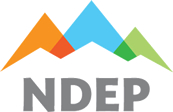 Facility: Process(es) Covered:	 Date: Note Current Version of the Incident Investigation Procedure (title, date, revision number):Incident Identifier Incident DescriptionIncidentDateInvestigation StartDate